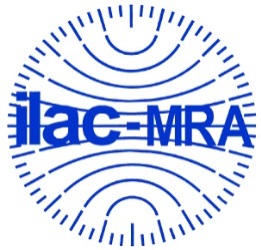 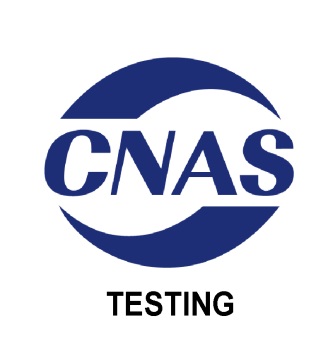 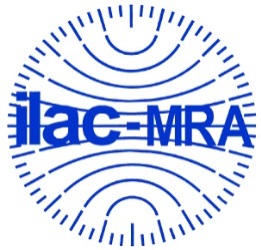 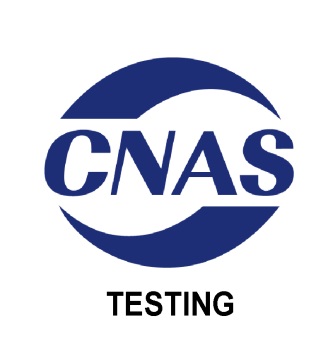 中国合格评定国家认可委员会认 可 证 书 附 件（注册号：CNAS L0139）名称: 上海天祥质量技术服务有限公司 地址：上海钦州北路1198号86号楼认可依据：ISO/IEC 17025、EPA能源之星以及CNAS特定认可要求签发日期：2015年11月26日        有效期至：2018年11月25日附件4  认可的“能源之星”检测能力范围 NATIONAL ACCREDITATION SERVICE FOR CONFORMITY ASSESSMENTSCHEDULE OF ACCREDITATION CERTIFICATE(Registration No. CNAS L0139) NAME:Intertek Testing Services Ltd., Shanghai, ChinaIntertek Testing Services Ltd., Shanghai, China ADDRESS:Building 86, No.1198, Qinzhou North Road, Shanghai, China Accreditation Criteria:ISO/IEC 17025, requirements of EPA ENERGY STAR® Program and relevant requirements of CNASDate of Issue:                  Date of Expiry: SCHEDULE 4   ACCREDITED ENERGY STAR TESTING SCOPE序号检测对象项目/参数项目/参数检测标准（方法）名称及编号（含年号）限制范围说明序号检测对象序号名称检测标准（方法）名称及编号（含年号）限制范围说明1音频/视频产品1自动进入待机时间测试能源之星音频/视频产品要求(3.0)能源之星音频/视频产品测试方法 (Rev. 2012年7月)IEC 62301: 2005IEC 62301:20111音频/视频产品2待机功率测试能源之星音频/视频产品要求(3.0)能源之星音频/视频产品测试方法 (Rev. 2012年7月)IEC 62301: 2005IEC 62301:20111音频/视频产品3光碟录播设备正常模式功率测试能源之星音频/视频产品要求(3.0)能源之星音频/视频产品测试方法 (Rev. 2012年7月)IEC 62301: 2005IEC 62301:20111音频/视频产品4空闲模式功率测试能源之星音频/视频产品要求(3.0)能源之星音频/视频产品测试方法 (Rev. 2012年7月)IEC 62301: 2005IEC 62301:20111音频/视频产品5放大效率测试能源之星音频/视频产品要求(3.0)能源之星音频/视频产品测试方法 (Rev. 2012年7月)IEC 62301: 2005IEC 62301:20112电话通讯设备1功耗能源之星电话通讯设备要求(3.0)能源之星电话通讯设备测试方法（2013 11 月）3计算机1功耗能源之星计算机要求(5.2)能源之星计算机要求(6.1)能源之星计算机测试方法（2014 8 月）IEC 62623:2012EN 62623:20124成像设备1功耗能源之星成像设备要求(1.2)能源之星成像设备要求(2.0)能源之星成像设备测试方法（2014 9 月）IEC 62301，ED 1.05显示器1功耗能源之星显示器要求(5.1)（6.0）EN 50564:20116家用电冰箱1耗电量能源之星对家用电冰箱的要求版本 4.1 & 5.010 CFR 430, Subpart B, Appendix A1, B1,A, B7除湿机1能效指数能源之星对除湿机的要求版本 3.010 CFR Part 430, Appendix X, Subpart B8家用热水器 -燃气和电气热水器1能效指数和第一小时出的热水量能源之星对热水器的要求版本 2.0 10 CFR 430, Subpart B, Appendix E不测燃气类型的热水器9饮水机1待机功耗能源之星对饮水机的要求版本 1.3 & 2.0EnERGY STAR Test method for water coolers (Rev. Oct 2010 & May 2013)10商用电冰箱1耗电量能源之星对商用电冰箱的要求版本 2.1ANSI/ASHRAE Standard 72-200511商用制冰机1制冰量，能耗比和用水量能源之星对商用制冰机的要求版本 2.0 AHRI Standard 810-200710 CFR Part 431 Subpart H12冷藏饮料贩卖机1耗电量能源之星对冷藏饮料贩卖机的要求版本 3.013单元式和空气源热泵空调1制冷季节能效比能源之星对单元式和空气源热泵空调的要求 版本4.1                 能源之星对单元式和空气源热泵空调的要求 版本5.0只测适用于风冷式空调:SEER 和SCOP 的测试; 水源空调: EER测试13单元式和空气源热泵空调2制热季节能效比能源之星对单元式和空气源热泵空调的要求 版本4.1                 能源之星对单元式和空气源热泵空调的要求 版本5.0只测适用于风冷式空调:SEER 和SCOP 的测试; 水源空调: EER测试13单元式和空气源热泵空调3能效比能源之星对单元式和空气源热泵空调的要求 版本4.1                 能源之星对单元式和空气源热泵空调的要求 版本5.0只测适用于风冷式空调:SEER 和SCOP 的测试; 水源空调: EER测试14服务器1全部参数能源之星服务器要求(2.0)15电视机1开机模式功率测试能源之星电视机要求(6.1, 7.0)能源之星电视机测试方法 (Appendix H to Subpart B of 10 CFR § 430, CEA-2037-A)IEC 62301:2011IEC 62087:201115电视机2被动待机模式功率测试能源之星电视机要求(6.1, 7.0)能源之星电视机测试方法 (Appendix H to Subpart B of 10 CFR § 430, CEA-2037-A)IEC 62301:2011IEC 62087:201115电视机3主动待机低模式的功率测试能源之星电视机要求(6.1, 7.0)能源之星电视机测试方法 (Appendix H to Subpart B of 10 CFR § 430, CEA-2037-A)IEC 62301:2011IEC 62087:201115电视机4亮度测试能源之星电视机要求(6.1, 7.0)能源之星电视机测试方法 (Appendix H to Subpart B of 10 CFR § 430, CEA-2037-A)IEC 62301:2011IEC 62087:201115电视机5下载获取模式测试能源之星电视机要求(6.1, 7.0)能源之星电视机测试方法 (Appendix H to Subpart B of 10 CFR § 430, CEA-2037-A)IEC 62301:2011IEC 62087:201116小型网络设备1功耗能源之星小型网络设备要求（1.0）能源之星小型网络设备测试方法（2013年11月）17数据中心存储设备1功耗能源之星数据中心存储设备（1.0）能源之星数据中心存储设备测试方法（2013年8月）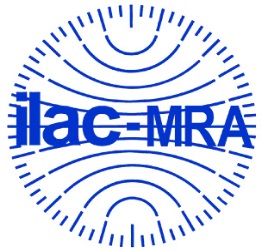 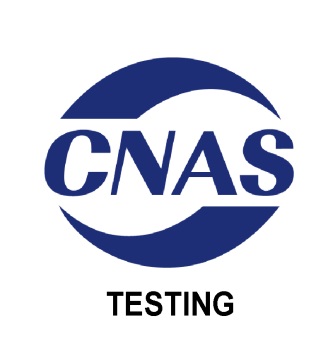 №Test ObjectItem/ParameterItem/ParameterTitle, Code of Standard or Method Limitation Note№Test Object№Item/ ParameterTitle, Code of Standard or Method Limitation Note1Audio/ Video1Auto Power Down (APD) RequirementsENERGY STAR Program Requirements for Audio/Video (Version 3.0)Energy Star Test Method for Audio/Video (Rev. Jul-2012)IEC 62301: 2005IEC 62301:20111Audio/ Video2Sleep Mode RequirementsENERGY STAR Program Requirements for Audio/Video (Version 3.0)Energy Star Test Method for Audio/Video (Rev. Jul-2012)IEC 62301: 2005IEC 62301:20111Audio/ Video3Optical Disc Player On Mode RequirementsENERGY STAR Program Requirements for Audio/Video (Version 3.0)Energy Star Test Method for Audio/Video (Rev. Jul-2012)IEC 62301: 2005IEC 62301:20111Audio/ Video4Idle State RequirementsENERGY STAR Program Requirements for Audio/Video (Version 3.0)Energy Star Test Method for Audio/Video (Rev. Jul-2012)IEC 62301: 2005IEC 62301:20111Audio/ Video5Amplifier Efficiency RequirementsENERGY STAR Program Requirements for Audio/Video (Version 3.0)Energy Star Test Method for Audio/Video (Rev. Jul-2012)IEC 62301: 2005IEC 62301:20112Telephony1Power ComsumptionENERGY STAR ®Program Requirements for Telephony (Version 3.0)Energy Star Test Method for Telephony (Rev.Nov-2013)3Computer1Power ComsumptionENERGY STAR ® Program Requirements for Computers(Version 5.2)（Version 6.1）Energy Star Test Method for Computers (Rev.August-2014)IEC 62623:2012EN 62623:20124Imaging Equipment1Power ComsumptionENERGY STAR ® Program Requirements for Imaging Equipment(Version 1.2)（version 2.0）Energy Star Test Method for Imaging Equipment (Rev.Sep-2014)5Displays1All itemsENERGY STAR ®Program Requirements for Displays (Versions 5.1)（Version 6.0）EN 50564:20116Residential refrigerators or/and freezers1Energy consumptionENERGY STAR Program Requirements Product Specification for Residential Refrigerators and Freezers version 4.1 & 5.0(10 CFR 430, Subpart B, Appendix A1, B1,A, B (Electronic Code of Federal Regulations)7Dehumidifiers1Energy factorENERGY STAR Program Requirements Product Specification for Dehumidifiers Eligibility Criteria Version 3.010 CFR Part 430, Appendix X, Subpart B (Electronic Code of Federal Regulations)8Residential water Heaters - Gas and electric units; FHR only for storage units, GPM only for instantaneous1Energy factor and first hour ratingENERGY STAR Program Requirements Product Specification for Residential Water Heaters Version 2.0 10 CFR 430, Subpart B, Appendix E (Electronic Code of Federal Regulation)Except gas type units9Water Coolers1Standby Energy UseENERGY STAR Program Requirements Product Specification for Water Coolers  Version 1.3 & 2.0EnERGY STAR Test method for water coolers (Rev. Oct 2010 & May 2013)10Commercial refrigerators and freezers1Energy consumptionENERGY STAR Program Requirements Product Specification for Commercial Refrigerators and Freezers version 2.1ANSI/ASHRAE Standard 72-2005, Method of Testing Commercial Refrigerators and Freezers11Commercial Ice Machines1Ice Harvest Rate, Energy Consumption Rate and Potable Water UseENERGY STAR Program Requirements Product Specification for Commercial Ice Machines Version 2.0 AHRI Standard 810-2007, Performance Rating of Automatic Commercial Ice Makers,10 CFR Part 431 Subpart H (Electronic Code of Federal Regulations) with the guidance included in Section 4.112Vending Machines1Energy consumptionENERGY STAR Program Requirements Product Specification for Refrigerated Beverage Vending Machines Version 3.010 CFR 431， Subpart Q (Electronic Code of Federal Regulations)10 CFR 431.294 (Electronic Code of Federal Regulations)13Central ACs andAir-Source HeatPumps1SEERENERGY STARProgramRequirementsProductSpecification forAir Source HeatPump (ASHP) andCentral AirConditionerEquipmentVersion 4.1         ENERGY STARProgramRequirementsProductSpecification forAir Source HeatPump (ASHP) andCentral AirConditionerEquipmentVersion 5.0UnitaryAir-Conditioners(air-cooled):SEER andSCOP test;UnitaryAir-Conditioners(water-cooledandevaporative-cooled): EERtest13Central ACs andAir-Source HeatPumps2HSPFENERGY STARProgramRequirementsProductSpecification forAir Source HeatPump (ASHP) andCentral AirConditionerEquipmentVersion 4.1         ENERGY STARProgramRequirementsProductSpecification forAir Source HeatPump (ASHP) andCentral AirConditionerEquipmentVersion 5.0UnitaryAir-Conditioners(air-cooled):SEER andSCOP test;UnitaryAir-Conditioners(water-cooledandevaporative-cooled): EERtest13Central ACs andAir-Source HeatPumps3EERENERGY STARProgramRequirementsProductSpecification forAir Source HeatPump (ASHP) andCentral AirConditionerEquipmentVersion 4.1         ENERGY STARProgramRequirementsProductSpecification forAir Source HeatPump (ASHP) andCentral AirConditionerEquipmentVersion 5.0UnitaryAir-Conditioners(air-cooled):SEER andSCOP test;UnitaryAir-Conditioners(water-cooledandevaporative-cooled): EERtest14Computer Servers1All itemsENERGY STAR ®Program Requirements for Computer Servers (Versions 2.0)15Television1On Mode RequirementsENERGY STAR Program Requirements for Television (Version 6.1)(Version 7.0) ENERGY STAR Test Method for Televisions (Appendix H to Subpart B of 10 CFR § 430, CEA-2037-A)IEC 62301:2011IEC 62087:201115Television2Standby-Passive Mode RequirementsENERGY STAR Program Requirements for Television (Version 6.1)(Version 7.0) ENERGY STAR Test Method for Televisions (Appendix H to Subpart B of 10 CFR § 430, CEA-2037-A)IEC 62301:2011IEC 62087:201115Television3Standby-Active, Low Mode RequirementsENERGY STAR Program Requirements for Television (Version 6.1)(Version 7.0) ENERGY STAR Test Method for Televisions (Appendix H to Subpart B of 10 CFR § 430, CEA-2037-A)IEC 62301:2011IEC 62087:201115Television4Luminance RequirementsENERGY STAR Program Requirements for Television (Version 6.1)(Version 7.0) ENERGY STAR Test Method for Televisions (Appendix H to Subpart B of 10 CFR § 430, CEA-2037-A)IEC 62301:2011IEC 62087:201115Television5Download Acquisition Mode (DAM) RequirementsENERGY STAR Program Requirements for Television (Version 6.1)(Version 7.0) ENERGY STAR Test Method for Televisions (Appendix H to Subpart B of 10 CFR § 430, CEA-2037-A)IEC 62301:2011IEC 62087:201116Small Network Equipment1Power ComsumptionENERGY STAR Program Requirements for Small Network Equipment（Version 1.0）ENERGY STAR Program Requirements for Small Network Equipment Test Method（Nov-2013）17Data Center Storage1Power ComsumptionENERGY STAR Program Requirements for Data Center Storage（Version 1.0）ENERGY STAR Program Requirements for Data Center Storage Test Method（Aug-2013）